RIGHT TO LIFE OF INDIANAPOLIS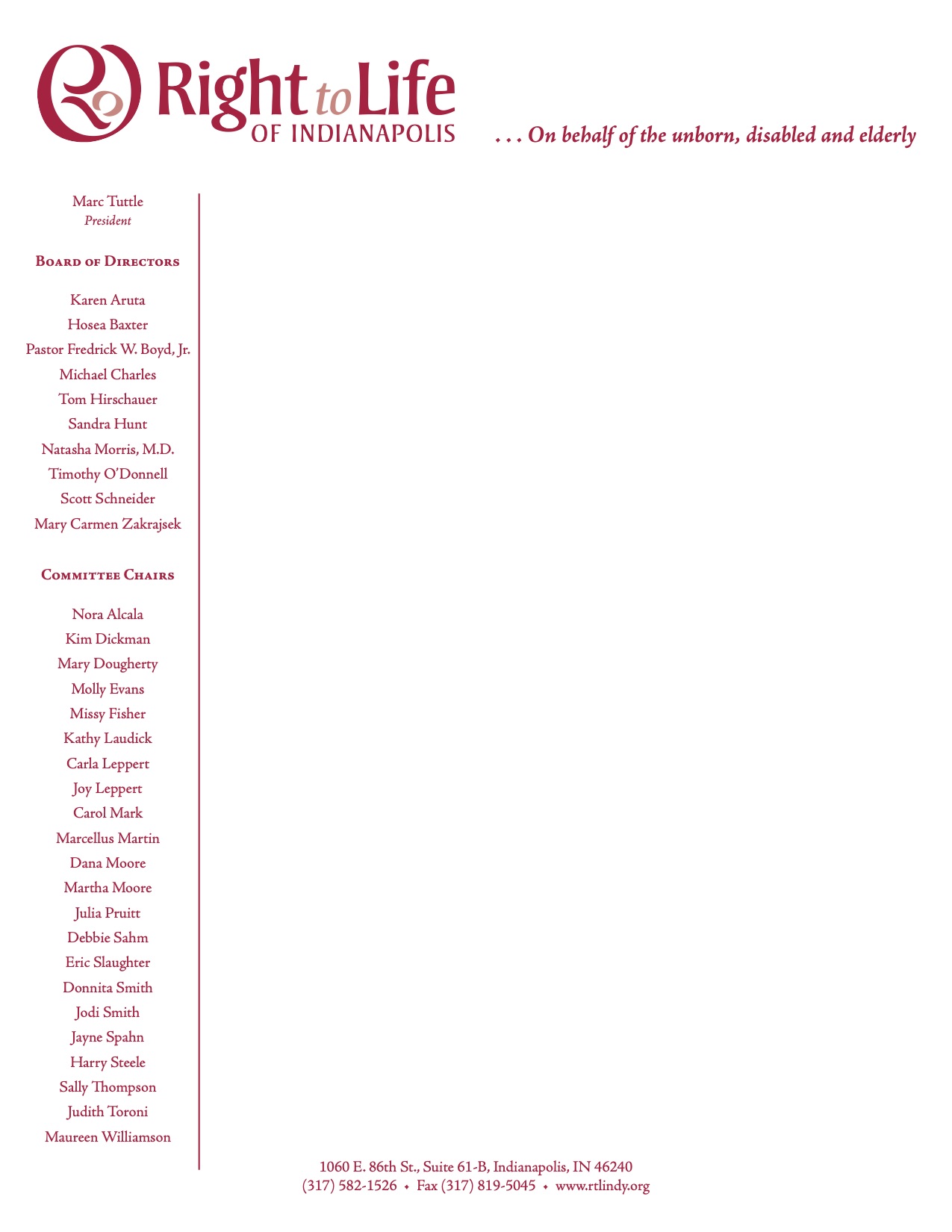 2024 JUNIOR HIGH SCHOOL ESSAY CONTEST RULESEach essay may be typed or word-processed and should be double-spaced.Note: Please do not put your name of other identifying information on any of the essay pages but include the word count on the first page. Each essay is to be from 300 to 600 words and must be an original composition.The themes for the junior high essays are: 7th Grade Essay Question The mission of Right to Life of Indianapolis is to promote respect for the worth and dignity of all human life including the unborn from the moment of conception, and the disabled and the elderly until natural death. Protecting which of these groups concerns you the most? What do you think people can do to protect those that are vulnerable in Indiana?8th Grade Essay Question  Why are you pro-life? What does being pro-life mean to you? You may want to consider what and who inspired your beliefs and how you can strive to support a culture of life. Give examples of how you can defend life among your peers and in the community.JUDGING CRITERIAJudges will base their decision on the overall excellence of the student’s presentation.  The theme should be obvious and presented in a positive way and must show an understanding of the theme.  Good English expression, sentence structure, spelling and grammar are essential elements.Each sponsoring organization may judge and choose one winning entry from EACH CLASSROOM of its 7th grade entrants and EACH CLASSROOM of its 8th grade entrants to submit. Home schooled students may submit their essay to a sponsoring group to be judged and submitted. Schools may consider each classroom a separate organization judged by the teacher.The winning entries must be submitted to and received by Right to Life of Indianapolis office by April 1, 2024. The winners for the 7th and 8th grade contests will be determined by May 1, 2024.  The contact person of the sponsoring organizations and the winning students will be notified.PRIZES:Every student who enters this contest will receive a “Precious Feet” pin.  Each sponsoring organization should notify us of the number of participants, so that we can provide the appropriate number of pins for each student.The top 5 winners in these contests will each receive a complimentary ticket to attend the annual Right to Life of Indianapolis “Celebrate Life Banquet” to be held at the Indianapolis Downtown Marriott on Tuesday, October 1, 2024.  These students will be recognized at the banquet.Cash prizes will be awarded to winners as follows: 		First place……..$250.00 and certificate             		Second place……$200.00 and certificate		Third place………$150.00 and certificate                        Fourth place……..$100.00 and certificate		Fifth place……….$ 50.00 and certificated.   Right to Life of Indianapolis will award an educational grant in the                amount of $250.00 to the sponsoring organizations of the First Place      winners. If a First Place winner is home schooled, this award will go      to the local, state or national home school organization of the winner’s      choice.8.   Resource material for essays may be found in many good web sites, such as:	Abort73    www.abort73.com             AbortionDocs    www.abortiondocs.org             American Life League   www.all.org	Americans United for Life     www.unitedforlife.org National Right to Life    www.nrlc.org 	Life Issues    www.lifeissues.org            Live Action    www.liveaction.org  	Indiana Right to Life    www.irtl.org      	Archdiocesan of Indianapolis Office of Human Life and Dignity		         www.archindy.org/humanlifeanddignity.org               Right to Life of Indianapolis     www.rtlindy.org             Students for Life of America    www.studentsforlife.org  For questions or to request literature or additional information, please call Right to Life of Indianapolis at 317-582-1526 or email us at life@rtlindy.org. 